Keterangan : ED = Evaluasi Diri, dan AMI = Audit Mutu InternalProdi dalam borang ini adalah seluruh komponen yang terlibat dalam pengelolaan prodi yang terdiri dari: Ka.Prodi/Kajur, Sek.Pro/Sekjur, Koordinator Praktek Laboratorium, dan Unit Penjaminan Mutu sesuai dengan tugas dan fungsi masing-masing.Bukti dokumen yang tidak ada, bisa dilingkari atau disilang.Laporan kegiatan wajib memuat daftar hadir, surat tugas, dokumentasi foto, dan materi Auditor wajib mengecek kesesuaian laporan abdimas dengan pertanyaan checklist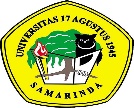 CHECKLIST AUDIT STANDAR ISI PENGABDIAN KEPADA MASYARAKATCHECKLIST AUDIT STANDAR ISI PENGABDIAN KEPADA MASYARAKATCHECKLIST AUDIT STANDAR ISI PENGABDIAN KEPADA MASYARAKATKode/No: FM-PM/STD/SPMI/C.2.01Tanggal berlaku : 28/09/2021Revisi : 03NoPertanyaanPertanyaanBukti DokumenCatatan AuditorEDAMI1Apakah dalam laporan abdimas, terdapat materi Abdimas berpusat pada potensi, perkembangan, kebutuhan, dan kepentingan masyarakat serta lingkungannya ?Apakah dalam laporan abdimas, terdapat materi Abdimas berpusat pada potensi, perkembangan, kebutuhan, dan kepentingan masyarakat serta lingkungannya ?Laporan AbdimasRoad map abdimas1ASesuai kriteria dan terdokumentasi dengan baikLaporan AbdimasRoad map abdimas1BSesuai kriteria, namun tidak terdokumentasiLaporan AbdimasRoad map abdimas1CTidak memenuhi kriteriaLaporan AbdimasRoad map abdimas2Apakah dalam laporan abdimas, disusun atas dasar bahwa ilmu pengetahuan, teknologi, dan seni, yang berkembang secara dinamis dan berkesinambungan ?Apakah dalam laporan abdimas, disusun atas dasar bahwa ilmu pengetahuan, teknologi, dan seni, yang berkembang secara dinamis dan berkesinambungan ?Laporan KegiatanRoad map abdimas2AMemenuhi kriteria dan terdokumentasi dengan baikLaporan KegiatanRoad map abdimas2BMemenuhi kriteria,namun tidak terdokumentasiLaporan KegiatanRoad map abdimas2CTidak memenuhi kriteriaLaporan KegiatanRoad map abdimas3Apakah dalam laporan abdimas bersifat relevan dengan kebutuhan kehidupan masyarakat dan melibatkan pemangku kepentingan ?Apakah dalam laporan abdimas bersifat relevan dengan kebutuhan kehidupan masyarakat dan melibatkan pemangku kepentingan ?Laporan KegiatanRoad map abdimas3AMemenuh kriteri dan terdokumentasi dengan baikLaporan KegiatanRoad map abdimas3BMemenuhi kriteria namun tidak terdokumentasiLaporan KegiatanRoad map abdimas3CTidak memenuhi kriteriaLaporan KegiatanRoad map abdimas